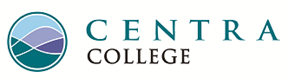 ACADEMIC CALENDAR 2024 - 2025ACADEMIC CALENDAR 2024 - 2025ACADEMIC CALENDAR 2024 - 2025ACADEMIC CALENDAR 2024 - 2025Fall 202416 Week1st 8 Week2nd 8 WeekClasses BeginAugust 19August 19October 21Last Day to Drop - Full Course Tuition RefundAugust 28August 28October 30Graduation Application DueSeptember 1 September 1 September 1 No Classes – Labor DaySeptember 2Last Day to Withdraw - 50% Course Tuition RefundSeptember 15September 1November 3No Classes - Fall BreakOctober 14 - 15Last Day to Withdraw without Grade Penalty - 25% Course Tuition RefundOctober 13September 15November 17No Classes – Thanksgiving BreakNovember 27- December 1Classes EndDecember 6October 11December 13Final ExamsDecember 9-11Grades Due by Faculty by 4 PMDecember 12October 14December 16Last Day of SemesterDecember 13December 13December 13Spring 202516 Week1st 8 Week2nd 8 WeekClasses BeginJanuary 6January 6March 10Day Last Day to Drop - Full Course Tuition RefundJanuary 15January 15March 19No Classes – Martin Luther King Jr. January 20Graduation Application DueFebruary 1 February 1 February 1 Last Day to Withdraw - 50% Course Tuition RefundFebruary 2January 19March 23No Classes – Spring Break March 3-9Last Day to Withdraw without Grade Penalty - 25% Course Tuition RefundMarch 2February 2April 6Classes EndApril 25February 28May 2Final ExamsApril 29-May 1Grades Due by Faculty by 4 PMMay 1March 10May 5Last Day of SemesterMay 2May 2May 2Summer 202513 Week1st 8 Week2nd 8 WeekClasses BeginMay 5May 5June 9Last Day to Drop - Full Course Tuition RefundMay 14May 14June 18No Classes –Memorial DayMay 27Last Day to Withdraw - 50% Course Tuition RefundMay 26May 18June 23Graduation Application Due June 1  June 1  June 1 No Classes - Juneteenth June 19Last Day to Withdraw without Grade Penalty - 25% Course Tuition RefundJune 17June 1July 8No Classes – Summer BreakJune 30 – July 6June 30 – July 6Classes EndAugust 1June 27August 8Final ExamsAugust 4-6Grades Due by Faculty by 4 PMAugust 7July 1August 11Last Day of SemesterAugust 8August 8August 8